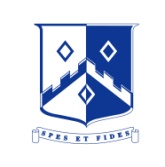 The Joseph Whitaker School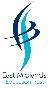 An Academy and Specialist Sports and Performing Arts CollegeWarsop Lane, Rainworth, Nottinghamshire, NG21 0AG.Telephone:  01623 792327Be Outstanding.Teacher of MathematicsMPS / UPRRequired from September 2020The Joseph Whitaker School is a popular oversubscribed school of 1200 students with attainment levels above the national average at both GCSE and post 16. At our last inspection in March 2019, the school was judged as being “Good”. The Governors are seeking to appoint a well-qualified Teacher of Mathematics with initiative, drive and determination. We have extremely high expectations of our students and staff, and we offer excellent training and professional development opportunities. For details and an application form please email recruitment@emet.academy. Candidates are more than welcome to visit the school at any time and/or please view our school website josephwhitaker.org. The closing date for applications is Monday 20 April 2020 at noon.The school is committed to safeguarding and promoting the welfare of children and young people and expects all staff and volunteers to share this commitment. The successful candidate will be required to undertake a criminal record check via the DBS.